Chestionar ParintiNumele si prenumele copilului _______________________________________________Data nasterii_____________________________Domiciliul: str_____________________________________bl_____ap______sect______Contact telefon:Mama   _________________________  Tata     ____________________________………..________________________Contact email:Mama   _________________________  Tata     ____________________________Date personale:Tata__________________________________Profesia____________________________Loc de munca__________________________Mama________________________________Profesia____________________________Loc de munca__________________________Structura familiei________________membri.Date medicale :Antecedente patologice ____________________________________________________  Alergii__________________________________________________________________Restrictii________________________________________________________________Grupa de sange_____________Ora de culcare______________Alte date :                                                           Principalul resposabil de educatia copilului este____________________________________                                  Metoda de abordare generala este :  autoritara_____democratica________lasatoare______corectati vorbirea ?____ Cum ? _________________________________________________Ce activitati prefera copilul in familie ? ____________________________________________________________________________________________________________________________Cum se comporta copilul in familie ? ascultator_____capricios_____ alt mod : _________________________________________________________________________________________Cat  timpul acordati copilului pe zi ? ______________________________________________Ati sesizat aptitudini deosebite? ________Care sunt acestea ?_____________________________________________________________Ce pasiuni are ?________________________________________________________________Daca se uita la TV, ce emisiuni prefera ? ___________________________________________ ______________________________________________________________________________Cati prieteni are ?_______________________________________________________________Catre ce activitati va orientati copilul _____________________________________________Ce doriti sa faca The Kingdom pentru copilul dv. ?_______________________________________________________________________________________________________________Ce doriti sa mai invete copilul dv. in afara de actuvitatile stabilite in programa ?_____________________________________________________________________________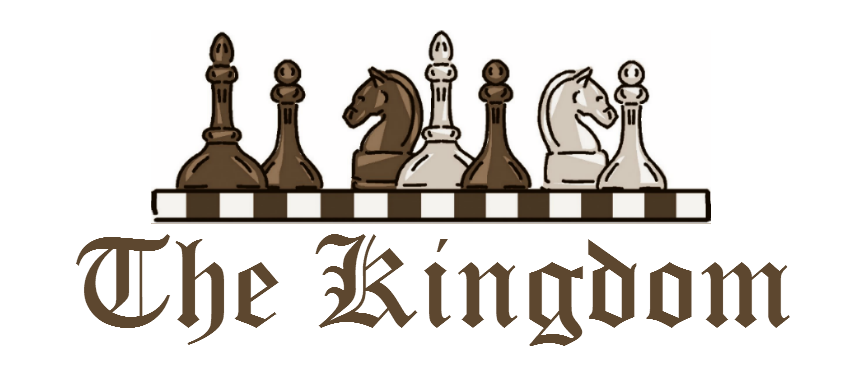 